9	examinar y aprobar el Informe del Director de la Oficina de Radiocomunicaciones, de conformidad con el Artículo 7 del Convenio:9.1	sobre las actividades del Sector de Radiocomunicaciones desde la CMR-15;9.1 (9.1.3)	Resolución 157 (CMR-15) – Estudio de las cuestiones técnicas y operativas y de las disposiciones reglamentarias para nuevos sistemas en las órbitas de los satélites no geoestacionarios en las bandas de frecuencias 3 700-4 200 MHz, 4 500-4 800 MHz, 5 925-6 425 MHz y 6 725-7 025 MHz atribuidas al servicio fijo por satéliteIntroducciónLos Miembros de la APT son partidarios de no modificar (NOC) el Reglamento de Radiocomunicaciones para satisfacer el tema 9.1.3 inscrito en el punto 9.1 del orden del día, basándose en los resultados de los estudios realizados por el UIT-R respecto de los nuevos sistemas no OSG en las bandas de frecuencias 3 700-4 200 MHz, 4 500-4 800 MHz, 5 925-6 425 MHz y 6 725-7 025 MHz, con arreglo a lo dispuesto en la Resolución 157 (CMR-15).PropuestasNOC	ACP/24A21A3/1ARTÍCULO 21Servicios terrenales y espaciales que comparten bandas
de frecuencias por encima de 1 GHzMotivos:	Los Miembros de la APT son partidarios de que no se revise el Cuadro 21-4 del Artículo 21 del RR en relación con los satélites del SFS no OSG en las bandas de frecuencias 3 700-4 200 MHz y 4 500-4 800 MHz, basándose en los resultados de los estudios realizados.NOC	ACP/24A21A3/2ARTÍCULO 22Servicios espaciales1Motivos:	Los Miembros de la APT son partidarios de que no se modifiquen los límites de dfpe previstos en el Artículo 22 del RR aplicables a los sistemas no OSG en las bandas de frecuencias 3 700-4 200 MHz, 4 500-4 800 MHz, 5 925-6 425 MHz y 6 725-7 025 MHz, basándose en los resultados de los estudios realizados.SUP	ACP/24A21A3/3RESOLUCIÓN 157 (CMR-15)Estudio de las cuestiones técnicas y operativas y de las disposiciones
reglamentarias para nuevos sistemas en las órbitas de los satélites
geoestacionarios en las bandas de frecuencias 3 700-4 200 MHz,
4 500-4 800 MHz, 5 925-6 425 MHz y 6 725-7 025 MHz
atribuidas al servicio fijo por satéliteMotivos:	Deja de ser necesaria después de la CMR-19.______________Conferencia Mundial de Radiocomunicaciones (CMR-19)
Sharm el-Sheikh (Egipto), 28 de octubre – 22 de noviembre de 2019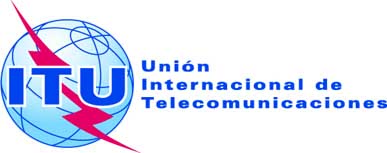 SESIÓN PLENARIAAddéndum 3 al
Documento 24(Add.21)-S20 de septiembre de 2019Original: inglésPropuestas Comunes de la Telecomunidad Asia-PacíficoPropuestas Comunes de la Telecomunidad Asia-PacíficoPropUESTAS PARA LOS TRABAJOS DE LA CONFERENCIAPropUESTAS PARA LOS TRABAJOS DE LA CONFERENCIAPunto 9.1(9.1.3) del orden del díaPunto 9.1(9.1.3) del orden del día